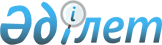 О внесении изменений и дополнений в решение очередной 47-сессии Кармакшинского районного маслихата от 20 декабря 2011 года N 310 "О районном бюджете на 2012-2014 годы"
					
			Утративший силу
			
			
		
					Решение Кармакшинского районного маслихата Кызылординской области от 19 ноября 2012 года N 59. Зарегистрировано Департаментом юстиции Кызылординской области 27 ноября 2012 года за N 4348. Прекращено действие по истечении срока действия (письмо Кармакшинского районного маслихата Кызылординской области от 30 января 2013 года N 12)      Сноска. Прекращено действие по истечении срока действия (письмо  Кармакшинского районного маслихата Кызылординской области от 30.01.2013 N 12).      Примечание РЦПИ:

      В тексте сохранена авторская орфография и пунктуация.

      В соответствии с кодексом Республики Казахстан от 4 декабря 2008 года N 95-IV "Бюджетный кодекс Республики Казахстан", подпунктом 1) пункта 1 статьи 6 Закона Республики Казахстан от 23 января 2001 года N 148 "О местном государственном управлении и самоуправлении в Республике Казахстан" Кармакшинский районный маслихат РЕШИЛИ:



      1. Внести в решение очередной 47 сессии Кармакшинского районного маслихата от 20 декабря 2011 года N 310 "О районном бюджете на 2012-2014 годы" (зарегистрировано в реестре государственной регистрации нормативных правовых актов за номером 10-5-173, опубликовано в районном газете "Кармакшы таны" от 13 января 2012 года N 6-7) следующие изменения и дополнения:



      пункт 1 изложить в следующей редакции:

      "1. Утвердить районный бюджет на 2012-2014 годы согласно приложениям 1, 2, 3 соответственно, в том числе на 2012 год в следующих объемах:

      1) доходы – 5 370 797 тысяч тенге, в том числе по:

      налоговым поступлениям – 858 594 тысяч тенге;

      неналоговым поступлениям – 6 450 тысяч тенге;

      поступлениям от продажи основного капитала – 2 995 тысяч тенге;

      поступлениям трансфертов – 4 502 758 тысяч тенге;

      2) затраты – 5 493 717 тысяч тенге;

      3) чистое бюджетное кредитование – 88 930 тысяч тенге;

      бюджетные кредиты – 99 507 тысяч тенге;

      погашение бюджетных кредитов – 10 577 тысяч тенге;

      4) сальдо по операциям с финансовыми активами – 4 850 тысяч тенге;

      приобретение финансовых активов – 4 850 тысяч тенге;

      поступления от продажи финансовых активов государства – 0;

      5) дефицит (профицит) бюджета – -216 700 тысяч тенге;

      6) финансирование дефицита (использование профицита) бюджета –      216 700 тысяч тенге;

      поступление займов – 99 507 тысяч тенге;

      погашение займов – 10 620 тысяч тенге;

      используемые остатки бюджетных средств – 127 813 тысяч тенге.";



      подпункты 3), 4), 5) пункта 4 изложить в следующей редакции:

      "3) на выплату компенсации взамен коммунальных услуг лицам, проработавшие в годы Великой Отечественной войны в тылу не менее шести месяцев с учетом банковских услуг - 37 326 тысяч тенге;

      4) на проведение капитальные и средние ремонты автомобильных дорог районного значения – 251 817 тысяч тенге;

      5) на благоустройство поселка Жосалы Кармакшинского района – 120 736 тысяч тенге";



      дополнить подпунктами 6), 7) следующего содержания:

      "6) на увеличение затрат на содержания вновь вводимой школы на 100 мест N 79 в населенном пункте Кызылтам – 6 640 тысяч тенге;

      7) на увеличение затрат на содержание вновь вводимого сельского клуба на 150 мест в поселке Торетам – 3 612 тысяч тенге.";



      дополнить подпунктом 10) пункта 4-1 следующего содержания:

      "10) на повышение оплаты труда учителям, прошедшим повышение квалификации по учебным программам АОО "Назарбаев Интеллектуальные школы" - 3 212 тысяч тенге.";



      пункт 4-2 изложить в следующей редакции:

      "4-2. Учесть, что в районном бюджете на 2012 год за счет средств республиканского бюджета предусмотрены целевые текущие трансферты на реализацию мероприятий в рамках Программы занятости 2020 – 57 415 тысяч тенге, в том числе:

      1) на оплату труда участников, направленных на молодежную практику – 13 026 тысяч тенге;

      2) на частичное субсидирование заработной платы – 30 220 тысяч тенге;

      3) на предоставление субсидий на переезд – 1 801 тысяч тенге;

      4) на обеспечение деятельности центров занятости населения – 12 368 тысяч тенге.";



      подпункты 2), 3) пункта 5 изложить в следующей редакции:

      ""2) на софинансирование проекта "Строительство линии подводки водопровода для жилых домов населенного пункта Акжар Кармакшинского района" – 9 168 тысяч тенге;

      3) на софинансирование проекта "Строительство линии подводки водопровода для жилых домов населенного пункта Актобе Кармакшинского района" - 6 459 тысяч тенге.";



      дополнить пунктами 6-6, 6-7 следующего содержания:

      "6-6. Предусмотреть возврат неиспользованные бюджетные кредиты в областной бюджет, выделенные из республиканского бюджета в 2011 году для реализации мер социальной поддержки специалистов социальной сферы сельских населенных пунктов в сумме 43 тысяч тенге.

      6-7. Учесть на выплату вознаграждения по бюджетным кредитам для реализации мер социальной поддержки специалистов социальной сферы сельских населенных пунктов, выделенных из республиканского бюджета на 2012 год в сумме 4 тыс тенге.";



      приложения 1, 4, 6 решения очередной 47 сессии Кармакшинского районного маслихата от 20 декабря 2011 года N 310 "О районном бюджете на 2012-2014 годы" изложить согласно приложениям 1, 2, 3 к указанному решению.



      2. Настоящее решение вводится в действие с 1 января 2012 года.      Председатель внеочередной

      9-сессии Кармакшинского

      районного маслихата                          О. Бодыбаев      Секретарь Кармакшинского

      районного маслихата                          М. Ерманов      Приложение 1

      к решению внеочередной 9-сессии

      Кармакшинского районного маслихата

      от "19 " ноября 2012 года N 59      Приложение 1

      к решению очередной 47 сессии

      Кармакшинского районного маслихата

      от "20" декабря 2011 года N 310        

Районный бюджет на 2012 год       Приложение 2

      к решению внеочередной 9-сессии

      Кармакшинского районного маслихата

      от "19 " ноября 2012 года N 59      Приложение 4

      к решению очередной 47 сессии

      Кармакшинского районного маслихата

      от "20" декабря 2011 года N 310        

Перечень бюджетных программ районного бюджета, направленных на реализацию бюджетных инвестиции на 2012 год      Приложение 3

      к решению внеочередной 9-сессии

      Кармакшинского районного маслихата

      от "19" ноября 2012 года N 59      Приложение 6

      к решению очередной 47 сессии

      Кармакшинского районного маслихата

      от "20" декабря 2011 года N 310        

Список бюджетных программ на 2012 год аппаратов акима поселка, аульного (сельского) округа
					© 2012. РГП на ПХВ «Институт законодательства и правовой информации Республики Казахстан» Министерства юстиции Республики Казахстан
				КатегорияКатегорияКатегорияКатегорияСумма, тысяч тенге
КлассКлассКлассПодклассПодклассНаименование
1.Доходы53707971Налоговые поступления85859401Подоходный налог3276462Индивидуальный подоходный налог32764603Социальный налог1860131Социальный налог18601304Налоги на собственность3197731Налоги на имущество2531363Земельный налог42104Налог на транспортные средства621915Единый земельный налог23605Внутренние налоги на товары, работы и услуги181562Акцизы66413Поступления за использование природных и других ресурсов12234Сборы за ведение предпринимательской и профессиональной деятельности100965Налог на игорный бизнес19608Обязательные платежи, взимаемые за совершение юридически значимых действий и (или) выдачу документов уполномоченными на то государственными органами или должностными лицами70061Государственная пошлина70062Неналоговые поступления645001Доходы от государственной собственности3415Доходы от аренды имущества, находящегося в государственной собственности3317Вознаграждения по кредитам, выданным из государственного бюджета1006Прочие неналоговые поступления61091Прочие неналоговые поступления61093Поступления от продажи основного капитала299501Продажа государственного имущества, закрепленного за государственными учреждениями3151Продажа государственного имущества, закрепленного за

государственными учреждениями31503Продажа земли и нематериальных активов26801Продажа земли23952Продажа нематериальных активов2854Поступления трансфертов 450275802Трансферты из вышестоящих органов государственного управления45027582Трансферты из областного бюджета4502758Функциональная группа Функциональная группа Функциональная группа Функциональная группа Сумма, тысяч тенге
Администратор бюджетных программАдминистратор бюджетных программАдминистратор бюджетных программПрограммаПрограммаНаименование
2.Расходы549371701Государственные услуги общего характера308331112Аппарат маслихата района (города областного значения)16974001Услуги по обеспечению деятельности маслихата района (города областного значения)16974122Аппарат акима района (города областного значения)85573001Услуги по обеспечению деятельности акима района (города областного значения)83293002Создание информационных систем1170003Капитальные расходы государственного органа1110123Аппарат акима района в городе, города районного значения, поселка, аула (села), аульного (сельского) округа174842001Услуги по обеспечению деятельности акима района в городе, города районного значения, поселка, аула (села), аульного (сельского) округа160254022Капитальные расходы государственного органа14588452Отдел финансов района (города областного значения)16092001Услуги по реализации государственной политики в области исполнения бюджета района (города областного значения) и управления коммунальной собственностью района (города областного значения)15709010Приватизация, управление коммунальным имуществом, постприватизационная деятельность и регулирование споров, связанных с этим275011Учет, хранение, оценка и реализация имущества, поступившего в коммунальную собственность108453Отдел экономики и бюджетного планирования района (города областного значения)14850001Услуги по реализации государственной политики в области формирования и развития экономической политики, системы государственного планирования и управления района (города областного значения)1485002Оборона1851122Аппарат акима района (города областного значения)1851005Мероприятия в рамках исполнения всеобщей воинской обязанности185103Общественный порядок, безопасность, правовая, судебная, уголовно-исполнительная деятельность1367458Отдел жилищно-коммунального хозяйства, пассажирского транспорта и автомобильных дорог района (города областного значения)1367021Обеспечение безопасности дорожного движения в населенных пунктах136704Образование3002688464Отдел образования района (города областного значения)2976688001Услуги по реализации государственной политики на местном уровне в области образования20809003Общеобразовательное обучение2273697005Приобретение и доставка учебников, учебно-методических комплексов для государственных учреждений образования района (города областного значения)13893006Дополнительное образование для детей101954007Проведение школьных олимпиад, внешкольных мероприятий и конкурсов районного (городского) масштаба704009Обеспечение дошкольного воспитания и обучения439067012Капитальные расходы государственного органа1550015Ежемесячные выплаты денежных средств опекунам (попечителям) на содержание ребенка-сироты (детей-сирот), и ребенка (детей), оставшегося без попечения родителей за счет трансфертов из республиканского бюджета9719019Присуждение грантов государственным учреждениям образования района (города областного значения) за высокие показатели работы1500020Обеспечение оборудованием, программным обеспечением детей-инвалидов, обучающихся на дому за счет трансфертов из республиканского бюджета9222021Увеличение размера доплаты за квалификационную категорию воспитателям детских садов, мини-центров, школ-интернатов: общего типа, специальных (коррекционных), специализированных для одаренных детей, организаций образования для детей-сирот и детей, оставшихся без попечения родителей, центров адаптации несовершеннолетних за счет трансфертов из республиканского бюджета2368040Реализация государственного образовательного заказа в дошкольных организациях образования44336063Повышение оплаты труда учителям, прошедшим повышение квалификации по учебным программам АОО "Назарбаев Интеллектуальные школы" за счет трансфертов из республиканского бюджета3212064Увеличение размера доплаты за квалификационную категорию учителям организаций начального, основного среднего, общего среднего образования: школы, школы-интернаты: (общего типа, специальных (коррекционных), специализированных для одаренных детей; организаций для детей-сирот и детей, оставшихся без попечения родителей) за счет трансфертов из республиканского бюджета28530067Капитальные расходы подведомственных государственных учреждений и организаций26127467Отдел строительства района (города областного значения)26000037Строительство и реконструкция объектов образования2600005Здравоохранение176123Аппарат акима района в городе, города районного значения, поселка, аула (села), аульного (сельского) округа176002Организация в экстренных случаях доставки тяжелобольных людей до ближайшей организации здравоохранения, оказывающей врачебную помощь17606Социальная помощь и социальное обеспечение507441451Отдел занятости и социальных программ района (города областного значения)507441001Услуги по реализации государственной политики на местном уровне в области обеспечения занятости и реализации социальных программ для населения37709002Программа занятости78662004Оказание социальной помощи на приобретение топлива специалистам здравоохранения, образования, социального обеспечения, культуры, спорта и ветеринарии в сельской

местности в соответствии с законодательством Республики Казахстан12150005Государственная адресная социальная помощь16751006Оказание жилищной помощи144012007Социальная помощь отдельным категориям нуждающихся граждан по решениям местных представительных органов47237010Материальное обеспечение детей-инвалидов, воспитывающихся и обучающихся на дому3925011Оплата услуг по зачислению, выплате и доставке пособий и других социальных выплат2496014Оказание социальной помощи нуждающимся гражданам на дому31381016Государственные пособия на детей до 18 лет86037017Обеспечение нуждающихся инвалидов обязательными гигиеническими средствами и предоставление услуг специалистами жестового языка, индивидуальными помощниками в соответствии с индивидуальной программой реабилитации инвалида30650023Обеспечение деятельности центров занятости населения13964067Капитальные расходы подведомственных государственных

учреждений и организаций246707Жилищно-коммунальное хозяйство656333123Аппарат акима района в городе, города районного значения, поселка, аула (села), аульного (сельского) округа196342008Освещение улиц населенных пунктов13784009Обеспечение санитарии населенных пунктов12610011Благоустройство и озеленение населенных пунктов155427014Организация водоснабжения населенных пунктов14521458Отдел жилищно-коммунального хозяйства, пассажирского транспорта и автомобильных дорог района (города областного значения)46879004Обеспечение жильем отдельных категорий граждан2568012Функционирование системы водоснабжения и водоотведения3150041Ремонт и благоустройство объектов в рамках развития сельских населенных пунктов по Программе занятости 202041161467Отдел строительства района (города областного значения)413112003Проектирование, строительство и (или) приобретение жилья государственного коммунального жилищного фонда87559005Развитие коммунального хозяйства51998006Развитие системы водоснабжения и водоотведения260775022Развитие инженерно-коммуникационной инфраструктуры в рамках Программы занятости 20201278008Культура, спорт, туризм и информационное пространство517075455Отдел культуры и развития языков района (города областного значения)207325001Услуги по реализации государственной политики на местном уровне в области развития языков и культуры10851003Поддержка культурно-досуговой работы150778006Функционирование районных (городских) библиотек44896007Развитие государственного языка и других языков народа Казахстана400032Капитальные расходы подведомственных государственных

учреждений и организаций400456Отдел внутренней политики района (города областного значения)23967001Услуги по реализации государственной политики на местном уровне в области информации, укрепления государственности и формирования социального оптимизма граждан12334002Услуги по проведению государственной информационной политики через газеты и журналы6466003Реализация мероприятий в сфере молодежной политики1796005Услуги по проведению государственной информационной политики через телерадиовещание1605006Капитальные расходы государственного органа1766465Отдел физической культуры и спорта района (города областного значения)40033001Услуги по реализации государственной политики на местном уровне в сфере физической культуры и спорта6556006Проведение спортивных соревнований на районном (города областного значения) уровне1353007Подготовка и участие членов сборных команд района (города областного значения) по различным видам спорта на областных спортивных соревнованиях32124467Отдел строительства района (города областного значения)245750008Развитие объектов спорта и туризма2457509Топливно-энергетический комплекс и недропользование135458Отдел жилищно-коммунального хозяйства, пассажирского транспорта и автомобильных дорог района (города областного значения)135019Развитие теплоэнергетической системы13510Сельское, водное, лесное, рыбное хозяйство, особо охраняемые природные территории, охрана окружающей среды и животного мира, земельные отношения74919462Отдел сельского хозяйства района (города областного значения)27161001Услуги по реализации государственной политики на местном уровне в сфере сельского хозяйства12916006Капитальные расходы государственного органа150099Реализация мер по оказанию социальной поддержки специалистов14095463Отдел земельных отношений района (города областного значения)8720001Услуги по реализации государственной политики в области регулирования земельных отношений на территории района (города областного значения)8720473Отдел ветеринарии района (города областного значения)39038001Услуги по реализации государственной политики на местном уровне в сфере ветеринарии9750007Организация отлова и уничтожения бродячих собак и кошек2000010Проведение мероприятий по идентификации сельскохозяйственных животных1837011Проведение противоэпизоотических мероприятий2545111Промышленность, архитектурная, градостроительная и строительная деятельность26547467Отдел строительства района (города областного значения)11949001Услуги по реализации государственной политики на местном уровне в области строительства11949468Отдел архитектуры и градостроительства района (города областного значения)14598001Услуги по реализации государственной политики в области архитектуры и градостроительства на местном уровне 8298003Разработка схем градостроительного развития территории района и генеральных планов населенных пунктов630012Транспорт и коммуникации332901458Отдел жилищно-коммунального хозяйства, пассажирского транспорта и автомобильных дорог района (города областного значения)332901023Обеспечение функционирования автомобильных дорог33290113Прочие26965123Аппарат акима района в городе, города районного значения, поселка, аула (села), аульного (сельского) округа7294040Реализация мер по содействию экономическому развитию регионов в рамках Программы "Развитие регионов" за счет целевых трансфертов из республиканского бюджета7294458Отдел жилищно-коммунального хозяйства, пассажирского транспорта и автомобильных дорог района (города областного значения)10570001Услуги по реализации государственной политики на местном уровне в области жилищно-коммунального хозяйства, пассажирского транспорта и автомобильных дорог10320013Капитальные расходы государственного органа250469Отдел предпринимательства района (города областного значения)9101001Услуги по реализации государственной политики на местном уровне в области развития предпринимательства и промышленности8840003Поддержка предпринимательской деятельности26114Обслуживание долга10452Отдел финансов района (города областного значения)10013Обслуживание долга местных исполнительных органов по выплате вознаграждений и иных платежей по займам из областного бюджета1015Трансферты36978452Отдел финансов района (города областного значения)36978006Возврат неиспользованных (недоиспользованных) целевых трансфертов33023024Целевые текущие трансферты в вышестоящие бюджеты в связи с передачей функций государственных органов из нижестоящего уровня государственного управления в вышестоящий39553.Чистое бюджетное кредитование88930Бюджетные кредиты9950710Сельское, водное, лесное, рыбное хозяйство, особо охраняемые природные территории, охрана окружающей среды и животного мира, земельные отношения99507462Отдел сельского хозяйства района (города областного значения)99507008Бюджетные кредиты для реализации мер социальной поддержки специалистов995075Погашение бюджетных кредитов1057701Погашение бюджетных кредитов105771Погашение бюджетных кредитов, выданных из государственного бюджета105774. Сальдо по операциям с финансовыми активами4850Приобретение финансовых активов485013Прочие4850452Отдел финансов района (города областного значения)3700014Формирование или увеличение уставного капитала юридических лиц3700458Отдел жилищно-коммунального хозяйства, пассажирского транспорта и автомобильных дорог района (города областного значения)1150065Формирование или увеличение уставного капитала юридических лиц11505. Дефицит (профицит) бюджета-2167006. Финансирование дефицита (использование профицита) бюджета2167007Поступление займов9950701Внутренние государственные займы995072Договоры займа9950716Погашение займов10620452Отдел финансов района (города областного значения)10620008Погашение долга местного исполнительного органа перед вышестоящим бюджетом10577021Возврат неиспользованных бюджетных кредитов, выданных из местного бюджета438Используемые остатки бюджетных средств12781301Остатки бюджетных средств1278131Свободные остатки бюджетных средств127813Функциональная группаФункциональная группаФункциональная группаФункциональная группаСумма, тысяч тенге
Администратор бюджетных программАдминистратор бюджетных программАдминистратор бюджетных программПрограммаПрограммаНаименование
2. Расходы69101701Государственные услуги общего характера1170122Аппарат акима района (города областного значения)1170002Создание информационных систем117004Образование26000467Отдел строительства района (города областного значения)26000037Строительство и реконструкция объектов образования26000На строительство школы N185 на 300 мест в ауле Комекбаев2600007Жилищно-коммунальное хозяйство413112467Отдел строительства района (города областного значения)413112003Проектирование, строительство и (или) приобретение жилья государственного коммунального жилищного фонда87559На завершение строительства арендного 2-х квартирного 3-х жилых домов в поселке Жосалы850На строительство и (или) приобретение жилья в рамках Программы занятости 202086709005Развитие коммунального хозяйства51998Строительство полигона для выброса твердых бытовых отходов в ауле Акай Кармакшинского района1123На разработку проектно-сметной документации с государственной экспертизой на строительство полигона для выброса твердых бытовых отходов в поселке Жосалы875Разработка проектно-сметной документации с проведением государственной экспертизы строительства административного здания в кенте Жосалы Кармакшинского района и строительство50000006Развитие системы водоснабжения и водоотведения260775Строительство станции подкачки в районном центре Жосалы Кармакшинского района4676Строительство линии подводки водопровода для жилых домов населенного пункта Акжар Кармакшинского района128573Строительство линии подводки водопровода для жилых домов населенного пункта Актобе Кармакшинского района91573Софинансирование проекта "Строительство линии подводки водопровода для жилых домов населенного пункта Акжар Кармакшинского района"9168Софинансирование проекта "Строительство линии подводки водопровода для жилых домов населенного пункта Актобе Кармакшинского района"6459Разработка проектно-сметной документации с государственной экспертизой на реконструкцию систем водоснабжения населенного пункта Т.Комекбаев1490Разработка проектно сметной документации с проведением государственной экспертизы проекта "Реконструкция и расширение системы водоснабжения н.п. Акай Кармакшинского района"13736Разработка проектно сметной документации с проведением государственной экспертизы объединенного проекта ""Строительство системы водопроводных сетей в районном центре Жосалы" 4-ая очередь. Строительство линий водопровода для подключения жилых домов"5100022Развитие инженерно-коммуникационной инфраструктуры в рамках Программы занятости 20201278008Культура, спорт, туризм и информационное пространство245750467Отдел строительства района (города областного значения)245750467008Развитие объектов спорта и туризма245750Строительство спортивных объектов (спортивных площадок) в райцентре и в аульных округах Кармакшинского района35000На завершение строительства спортивных объектов (спортивных площадок) в райцентре и в аульных округах Кармакшинского района6648На завершение разработки проектно-сметной документации с государственной экспертизой строительства стадиона на 300 мест в поселке Жосалы Кармакшинского района447Строительство стадиона в поселке Жосалы20365509Топливно-энергетический комплекс и недропользование135458Отдел жилищно-коммунального хозяйства, пассажирского транспорта и автомобильных дорог района (города областного значения)135019Развитие теплоэнергетической системы135На строительство проекта "КТПН-10/0,4 кВ с трансформатором 250 кВА в поселке Торетам Кармакшинского района"13513Прочие4850452Отдел финансов района (города областного значения)3700014Формирование или увеличение уставного капитала юридических лиц3700458Отдел жилищно-коммунального хозяйства, пассажирского транспорта и автомобильных дорог района (города областного значения)1150065Формирование или увеличение уставного капитала юридических

лиц1150Функциональная группаФункциональная группаФункциональная группаФункциональная группаСумма, тысяч тенге
Администратор бюджетных программАдминистратор бюджетных программАдминистратор бюджетных программПрограммаПрограммаНаименование
2. Расходы37865401Государственные услуги общего характера174842123Аппарат акима района в городе, города районного значения, поселка, аула (села), аульного (сельского) округа174842467001Услуги по обеспечению деятельности акима района в городе, города районного значения, поселка, аула (села), аульного (сельского) округа160254Аппарат акима поселка Жосалы26695Аппарат акима поселка Торетам13785Аппарат акима аульного округа Кармакшы10394Аппарат акима аульного округа Жосалы10196Аппарат акима аульного округа Ирколь8403Аппарат акима аульного округа Жанажол10957Аппарат акима аульного округа ІІІ-Интернационал9602Аппарат акима аульного округа Актобе10287Аппарат акима аульного округа Акжар10609Аппарат акима аульного округа Дауылколь10045Аппарат акима аульного округа Алдашбай Ахун9333Аппарат акима аульного округа Куандария9486Аппарат акима аульного округа Комекбаев9762Аппарат акима аульного округа Акай10700022Капитальные расходы государственных органов14588Аппарат акима поселка Торетам11448Аппарат акима аульного округа Кармакшы1570Аппарат акима аульного округа ІІІ-Интернационал157005Здравоохранение176123Аппарат акима района в городе, города районного значения, поселка, аула (села), аульного (сельского) округа176002 Организация в экстренных случаях доставки тяжелобольных людей до ближайшей организации здравоохранения, оказывающей врачебную помощь176Аппарат акима поселка Жосалы17Аппарат акима аульного округа Кармакшы3Аппарат акима аульного округа Жосалы27Аппарат акима аульного округа Ирколь27Аппарат акима аульного округа Акжар4Аппарат акима аульного округа Алдашбай Ахун12Аппарат акима аульного округа Комекбаев8607Жилищно-коммунальное хозяйство196342123Аппарат акима района в городе, города районного значения, поселка, аула (села), аульного (сельского) округа196342008Освещение улиц населенных пунктов13784Аппарат акима поселка Жосалы7955Аппарат акима поселка Торетам1318Аппарат акима аульного округа Жосалы348Аппарат акима аульного округа Ирколь361Аппарат акима аульного округа Жанажол300Аппарат акима аульного округа ІІІ-Интернационал625Аппарат акима аульного округа Акжар473Аппарат акима аульного округа Дауылколь106Аппарат акима аульного округа Алдашбай Ахун284Аппарат акима аульного округа Куандария740Аппарат акима аульного округа Комекбаев770Аппарат акима аульного округа Акай504009Обеспечение санитарии населенных пунктов12610Аппарат акима поселка Жосалы10235Аппарат акима поселка Торетам2375011Благоустройство и озеленение населенных пунктов155427Аппарат акима поселка Жосалы151711Аппарат акима аульного округа Кармакшы1374Аппарат акима аульного округа Жосалы874Аппарат акима аульного округа Куандария868Аппарат акима аульного округа Комекбаев600014Организация водоснабжения населенных пунктов14521Аппарат акима поселка Жосалы8394Аппарат акима поселка Торетам612713Прочие7294123Аппарат акима района в городе, города районного значения, поселка, аула (села), аульного (сельского) округа7294040Реализация мер по содействию экономическому развитию регионов в рамках Программы "Развитие регионов" за счет целевых трансфертов из республиканского бюджета7294Аппарат акима аульного округа Жосалы2715Аппарат акима аульного округа Куандария2289Аппарат акима аульного округа Комекбаев2290